Curriculum VitaePERSONAL INFORMATIONNationality	:	EgyptianDate of Birth	:	29/04/1993dFirst Name of Application CV No: 1646196Whatsapp Mobile: +971504753686 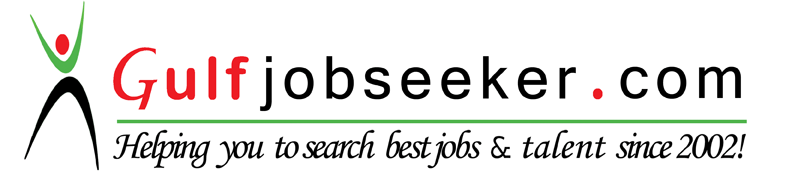 OBJECTIVETargeting a professional career in the field of Electrical Engineering to apply my education and experience into actual practice. Furthermore, I want to enhance my knowledge and potentials in the work field.Targeting a professional career in the field of Electrical Engineering to apply my education and experience into actual practice. Furthermore, I want to enhance my knowledge and potentials in the work field.EDUCATIONUnited Arab Emirates University (UAEU)Bachelor of Science in Electrical Engineering.	2011 - 2015United Arab Emirates University (UAEU)Bachelor of Science in Electrical Engineering.	2011 - 2015WORK EXPERIENCEWork  Trainee in Khatib & Alami (C.E.C)Filled the position of work placement trainee, from the 21st  of September - the 25th of December 2014.Supervised by Eng. Nidal Nabulsi.Work  Trainee in Khatib & Alami (C.E.C)Filled the position of work placement trainee, from the 21st  of September - the 25th of December 2014.Supervised by Eng. Nidal Nabulsi.RELATED COURSESPower Systems	o	Electric CircuitsPower Distribution	o	Digital Logic DesignPower Electronics	o	Computer ProgramingControl Systems	o	MicroprocessorJava Programming	o	Electronic CircuitsEmbedded Systems	o	Data	Communication	andIntroduction  to  Engineering	Networks Design and EthicsCOMPETITIONS“Khalifa Award” that took place in the Innovation event in Abu Dhabi, at 23rd of November 2015.“Innovation and Creativity Competition” that took place in United Arab Emirates University at 24th of November 2015RESEARCHES& PROJECTSSenior design project titled: “Smart Parking System”.o	Creating an application that allows the user to register a parking forSenior design project titled: “Smart Parking System”.o	Creating an application that allows the user to register a parking for